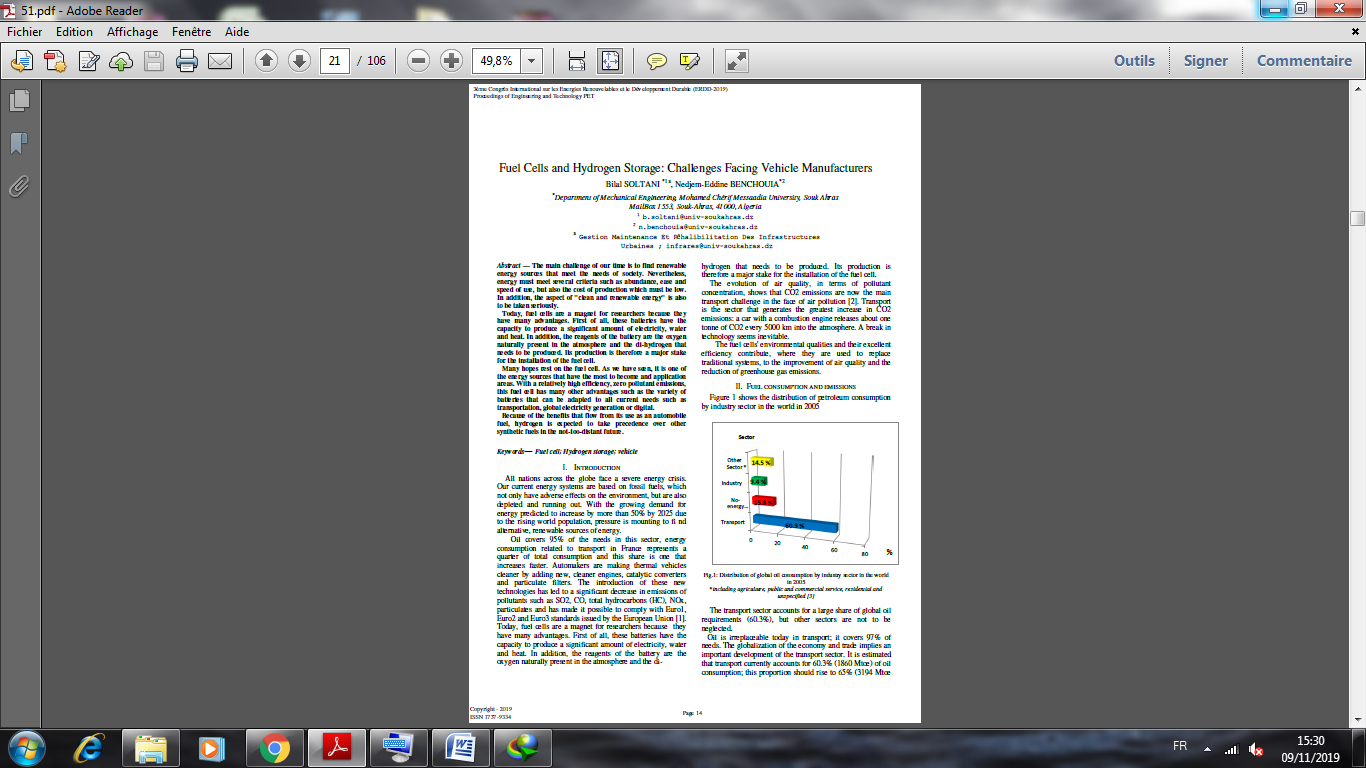 http://ipco-co.com/PET_Journal/images/51.pdf